ЗЕМСКОЕ СОБРАНИЕ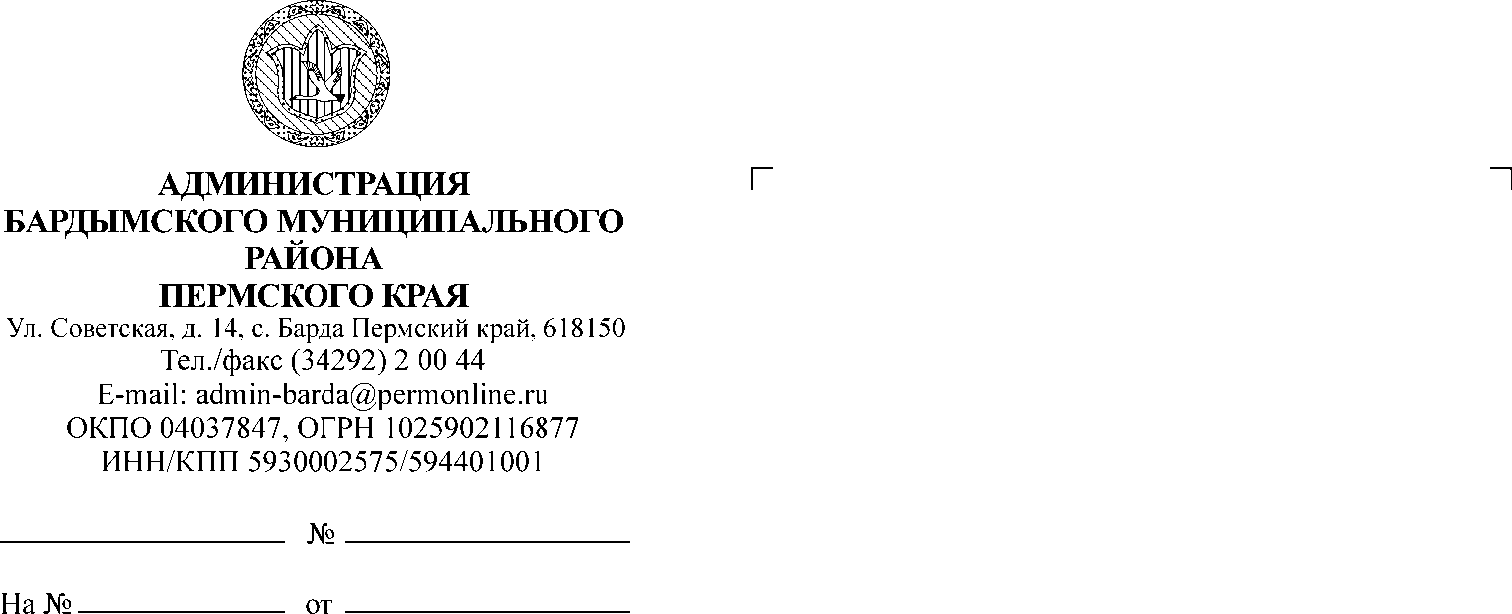 БАРДЫМСКОГО МУНИЦИПАЛЬНОГО РАЙОНАПЕРМСКОГО КРАЯДВАДЦАТЬ ТРЕТЬЕ ЗАСЕДАНИЕРЕШЕНИЕ21.12.2017                                                                                           № 352О внесении изменений в Положениео присвоении звания «Почетный гражданинБардымского района Пермского края»,утвержденное решением Земского СобранияБардымского муниципального районаот 22.12.2016 № 222Руководствуясь частью 3 статьи 4 Устава Бардымского муниципального района, Земское Собрание Бардымского муниципального районаРЕШАЕТ:1. Внести в Положение о присвоении звания «Почетный гражданин Бардымского района Пермского края», утвержденное решением Земского Собрания Бардымского муниципального района от 22.12.2016 № 222, следующие изменения:1.1. пункт 2.1 изложить в следующей редакции:«2.1. Представление на присвоение звания «Почетный гражданин» по форме согласно приложению 1 к настоящему Положению вносится главе муниципального района - главе Администрации Бардымского муниципального района органами местного самоуправления муниципального района и сельских поселений, входящих в состав Бардымского муниципального района, организациями или группой граждан (не менее 10 человек) (далее – ходатайствующие субъекты) не позднее 30 апреля текущего года.Представление на присвоение звания «Почетный гражданин», внесенное с нарушением указанного срока, рассматривается к следующей предполагаемой дате присвоения звания «Почетный гражданин».До внесения представления на присвоение звания «Почетный гражданин» главе муниципального района - главе Администрации Бардымского муниципального района документы кандидата должны быть рассмотрены на заседании Совета депутатов сельского поселения, на территории которого проживает кандидат на выдвижение или проживал до выезда за пределы Бардымского района.»;1.2. пункт 2.2 изложить в следующей редакции:«2.2. К представлению на присвоение звания «Почетный гражданин» прилагаются следующие документы:выписка из решения (протокола) ходатайствующего субъекта о выдвижении кандидата, по форме согласно приложению 2 к настоящему Положению;копия решения Совета депутатов сельского поселения о выдвижении кандидата на присвоение звания «Почетный гражданин»;копии документов, подтверждающих наличие наград (при наличии);согласие на обработку персональных данных;другие материалы, подтверждающие заслуги кандидата (при наличии).В целях уточнения вопросов, связанных с присвоением звания «Почетный гражданин» могут быть запрошены и другие документы.»;1.3. Пункт 2.7 изложить в следующей редакции:«2.7. Решение о присвоении звания «Почетный гражданин» принимается на заседании Земского Собрания Бардымского муниципального района большинством голосов от установленной численности депутатов Земского Собрания Бардымского муниципального района ежегодно в канун празднования национального праздника «Барда-зиен».Решение о присвоении звания «Почетный гражданин» рассматривается и принимается в соответствии с порядком, определенным регламентом Земского Собрания Бардымского муниципального района.По итогам голосования считается избранным тот кандидат, который набрал наибольшее число голосов.Решение о присвоении звания «Почетный гражданин» и краткая биография лица, удостоенного звания «Почетный гражданин» публикуются в районной газете «Тан» («Рассвет»).»;1.4. Приложение 6 к Положению о присвоении звания «Почетный гражданин Бардымского района Пермского края» изложить в редакции согласно приложению к настоящему решению.2. Решение подлежит опубликованию на официальном сайте Администрации Бардымского муниципального района www.barda-rayon.ruивступает в силу со дня официального опубликования.3. Контроль исполнения решения возложить на председателя комиссии по социальной политике Габдулхакову З.С.Председатель Земского СобранияБардымского муниципального района 		                                    Х.Г.АлапановГлава муниципального района – глава Администрации Бардымскогомуниципального района                                                                               С.М.Ибраев22.12.2017Приложениек решению Земского СобранияБардымского муниципальногорайона от 21.12.2017 № 352 «Приложение 6к Положению о присвоении звания«Почетный гражданин Бардымскогорайона Пермского края»Критерииоценки кандидата на присвоение звания «Почетный гражданин Бардымского района Пермского края»*Примечание: Согласно правового акта№Критерии оценкиБаллы(1-8)1.Наличие государственных наград РФ и СССРорден медаль (за исключением юбилейных)почетное званиеПочетные грамоты и благодарственные письма Президента Российской Федерации или  председателя Правительства Российской Федерации87652.Наличие наград, учреждаемых федеральными органами государственной власти и иными федеральными органами, органами государственной власти субъектов Российской ФедерацииПочетное званиеМедаль или знак отличияПочетная грамота Благодарственное письмо65433.Наличие Почетных грамот главы муниципального района – главы Администрации Бардымского муниципального района, председателя Земского Собрания Бардымского муниципального района (с формулировками о вкладе в социально-экономическое, духовное развитие района) *Наличие благодарственных писем главы муниципального района – главы Администрации Бардымского муниципального района, председателя Земского Собрания Бардымского муниципального района (с формулировками о вкладе в социально-экономическое, духовное развитие района)*214.Лауреат, призер, победитель фестивалей, конкурсов и спортивных соревнований(вне зависимости от количества представленных документов):Международного уровняВсероссийского уровняРегионального уровняМежмуниципального уровня4321